PLANTILLA DE GUÍA DE ENTREVISTA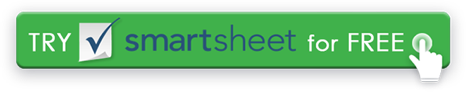 INTRODUCCIÓNBienvenido el candidato.Presente a todos los participantes de la entrevista por nombre y título. Describa la empresa. Explique el trabajo. Explicar el proceso de entrevista.PREGUNTAS DE LA ENTREVISTACONCLUSIÓNVerifique la información de contacto del solicitante.Compruebe que se han enviado los contactos de referencia. Describa cómo se comunicará una decisión y una fecha prevista de decisión. Agradece al solicitante por su tiempo. EVALUACIÓNSe le pide al entrevistador que complete la siguiente evaluación al concluir la entrevista.FIRMANombre de la empresaNombre de la empresaNombre de la empresaNombre de la empresaTU LOGOTU LOGOTU LOGOTU LOGOTU LOGOTU LOGOTU LOGOTU LOGOTU LOGOTU LOGOTU LOGOTU LOGO123 Unidad de dirección de la empresa123 Unidad de dirección de la empresa123 Unidad de dirección de la empresa123 Unidad de dirección de la empresaTU LOGOTU LOGOTU LOGOTU LOGOTU LOGOTU LOGOTU LOGOTU LOGOTU LOGOTU LOGOTU LOGOTU LOGOCuarto piso, Suite 412Cuarto piso, Suite 412Cuarto piso, Suite 412Cuarto piso, Suite 412TU LOGOTU LOGOTU LOGOTU LOGOTU LOGOTU LOGOTU LOGOTU LOGOTU LOGOTU LOGOTU LOGOTU LOGOCiudad de la Compañía, NY 11101Ciudad de la Compañía, NY 11101Ciudad de la Compañía, NY 11101Ciudad de la Compañía, NY 11101TU LOGOTU LOGOTU LOGOTU LOGOTU LOGOTU LOGOTU LOGOTU LOGOTU LOGOTU LOGOTU LOGOTU LOGO321-654-9870321-654-9870321-654-9870321-654-9870TU LOGOTU LOGOTU LOGOTU LOGOTU LOGOTU LOGOTU LOGOTU LOGOTU LOGOTU LOGOTU LOGOTU LOGONOMBRE DEL CANDIDATONOMBRE DEL CANDIDATOREALIZADO PORREALIZADO PORREALIZADO PORREALIZADO PORFECHA DE LA ENTREVISTAFECHA DE LA ENTREVISTAHORA DE INICIO DE LA ENTREVISTAHORA DE INICIO DE LA ENTREVISTAHORA DE INICIO DE LA ENTREVISTAHORA DE FINALIZACIÓN DE LA ENTREVISTAHORA DE FINALIZACIÓN DE LA ENTREVISTATÍTULO DE LA POSICIÓNDEPARTAMENTO DE POSICIÓNDEPARTAMENTO DE POSICIÓNDEPARTAMENTO DE POSICIÓNDESCRIPCIÓN DEL PUESTO QUE SE ESTÁ CUBRIENDODESCRIPCIÓN DEL PUESTO QUE SE ESTÁ CUBRIENDODESCRIPCIÓN DEL PUESTO QUE SE ESTÁ CUBRIENDODESCRIPCIÓN DEL PUESTO QUE SE ESTÁ CUBRIENDODESCRIPCIÓN DEL PUESTO QUE SE ESTÁ CUBRIENDODESCRIPCIÓN DEL PUESTO QUE SE ESTÁ CUBRIENDODESCRIPCIÓN DEL PUESTO QUE SE ESTÁ CUBRIENDODESCRIPCIÓN DEL PUESTO QUE SE ESTÁ CUBRIENDODESCRIPCIÓN DEL PUESTO QUE SE ESTÁ CUBRIENDODESCRIPCIÓN DEL PUESTO QUE SE ESTÁ CUBRIENDODESCRIPCIÓN DEL PUESTO QUE SE ESTÁ CUBRIENDODESCRIPCIÓN DEL PUESTO QUE SE ESTÁ CUBRIENDODESCRIPCIÓN DEL PUESTO QUE SE ESTÁ CUBRIENDODESCRIPCIÓN DEL PUESTO QUE SE ESTÁ CUBRIENDODESCRIPCIÓN DEL PUESTO QUE SE ESTÁ CUBRIENDORELACIÓN PERSONAL¿Qué te atrajo de esta oportunidad profesional?  ¿Cómo se ajusta este rol a sus objetivos profesionales a largo plazo?A medida que nos guía a través de su currículum, resalte las experiencias clave que demuestran sus fortalezas en relación con esta posición. CONSULTAS ESPECÍFICAS DEL TRABAJOCONSULTAS ESPECÍFICAS DEL TRABAJOCONSULTAS ESPECÍFICAS DEL TRABAJODescriba su experiencia directamente relacionada con el puesto: logros, fortalezas, mejoras.Describa su experiencia directamente relacionada con el puesto: logros, fortalezas, mejoras.Describa su experiencia directamente relacionada con el puesto: logros, fortalezas, mejoras.Describa su experiencia indirectamente relacionada con el puesto: ¿cómo esta experiencia lo convierte en un buen candidato?Describa su experiencia indirectamente relacionada con el puesto: ¿cómo esta experiencia lo convierte en un buen candidato?Describa su experiencia indirectamente relacionada con el puesto: ¿cómo esta experiencia lo convierte en un buen candidato?GESTIÓN DEL TIEMPO: ¿Cómo se toman las decisiones a la hora de priorizar tareas? Cuéntenos sobre una experiencia en la que la gestión del tiempo fue un factor y cómo lidió con un cronograma de proyecto ajustado o fluctuante. GESTIÓN DEL TIEMPO: ¿Cómo se toman las decisiones a la hora de priorizar tareas? Cuéntenos sobre una experiencia en la que la gestión del tiempo fue un factor y cómo lidió con un cronograma de proyecto ajustado o fluctuante. GESTIÓN DEL TIEMPO: ¿Cómo se toman las decisiones a la hora de priorizar tareas? Cuéntenos sobre una experiencia en la que la gestión del tiempo fue un factor y cómo lidió con un cronograma de proyecto ajustado o fluctuante. TRABAJO EN EQUIPO: ¿Tienes experiencia trabajando solo o como parte de un equipo? ¿Cómo se han visto afectados otros por tu trabajo? Describa una tarea o proyecto completado como parte de un equipo: describa su rol y cualquier desafío.TRABAJO EN EQUIPO: ¿Tienes experiencia trabajando solo o como parte de un equipo? ¿Cómo se han visto afectados otros por tu trabajo? Describa una tarea o proyecto completado como parte de un equipo: describa su rol y cualquier desafío.TRABAJO EN EQUIPO: ¿Tienes experiencia trabajando solo o como parte de un equipo? ¿Cómo se han visto afectados otros por tu trabajo? Describa una tarea o proyecto completado como parte de un equipo: describa su rol y cualquier desafío.RESOLUCIÓN DE PROBLEMAS: Describa una instancia de superación de un problema y lo que se aprendió de esta experiencia.  RESOLUCIÓN DE PROBLEMAS: Describa una instancia de superación de un problema y lo que se aprendió de esta experiencia.  RESOLUCIÓN DE PROBLEMAS: Describa una instancia de superación de un problema y lo que se aprendió de esta experiencia.  EQUIPO / HERRAMIENTAS / SOFTWARE: ¿Está familiarizado y cómodo con los requisitos de recursos? Evalúe su nivel de habilidad y describa el trabajo más complejo completado previamente con estas herramientas. EQUIPO / HERRAMIENTAS / SOFTWARE: ¿Está familiarizado y cómodo con los requisitos de recursos? Evalúe su nivel de habilidad y describa el trabajo más complejo completado previamente con estas herramientas. EQUIPO / HERRAMIENTAS / SOFTWARE: ¿Está familiarizado y cómodo con los requisitos de recursos? Evalúe su nivel de habilidad y describa el trabajo más complejo completado previamente con estas herramientas. EQUIPOS / HERRAMIENTAS / SOFTWARE UTILIZADOS:   EQUIPOS / HERRAMIENTAS / SOFTWARE UTILIZADOS:   HORARIO DE TRABAJO: ¿Hay alguna restricción en su disponibilidad de trabajo?  HORARIO DE TRABAJO: ¿Hay alguna restricción en su disponibilidad de trabajo?  HORARIO DE TRABAJO: ¿Hay alguna restricción en su disponibilidad de trabajo?  HORARIO DE POSICIONESCAPACIDADES FÍSICAS: ¿Hay alguna restricción para completar los requisitos físicos del puesto?  CAPACIDADES FÍSICAS: ¿Hay alguna restricción para completar los requisitos físicos del puesto?  CAPACIDADES FÍSICAS: ¿Hay alguna restricción para completar los requisitos físicos del puesto?  REQUISITOS DE CAPACIDAD FÍSICASALARIO: ¿Cuáles son sus expectativas salariales?SALARIO: ¿Cuáles son sus expectativas salariales?SALARIO: ¿Cuáles son sus expectativas salariales?DISPONIBILIDAD: Si se le ofrece el puesto, ¿cuándo está disponible para comenzar a trabajar?DISPONIBILIDAD: Si se le ofrece el puesto, ¿cuándo está disponible para comenzar a trabajar?DISPONIBILIDAD: Si se le ofrece el puesto, ¿cuándo está disponible para comenzar a trabajar?¿Tienes alguna duda sobre la empresa o el puesto?  ¿Tienes alguna duda sobre la empresa o el puesto?  ¿Tienes alguna duda sobre la empresa o el puesto?  NOMBRE DEL CANDIDATONOMBRE DEL CANDIDATOREALIZADO PORREALIZADO PORREALIZADO PORFECHA DE LA ENTREVISTAFECHA DE LA ENTREVISTAHORA DE INICIO DE LA ENTREVISTAHORA DE INICIO DE LA ENTREVISTAHORA DE FINALIZACIÓN DE LA ENTREVISTATÍTULO DE LA POSICIÓNDEPARTAMENTO DE POSICIÓNDEPARTAMENTO DE POSICIÓNCOMENTARIOSProporcione cualquier comentario adicional para respaldar su evaluación y recomendación. RECOMENDACIÓNRECOMENDAR PARA ALQUILARNO ES UN PARTIDODECISIÓN AÚN NO TOMADANOMBRE DEL ENTREVISTADORTÍTULOFIRMAFECHARENUNCIACualquier artículo, plantilla o información proporcionada por Smartsheet en el sitio web es solo para referencia. Si bien nos esforzamos por mantener la información actualizada y correcta, no hacemos representaciones o garantías de ningún tipo, expresas o implícitas, sobre la integridad, precisión, confiabilidad, idoneidad o disponibilidad con respecto al sitio web o la información, artículos, plantillas o gráficos relacionados contenidos en el sitio web. Por lo tanto, cualquier confianza que deposite en dicha información es estrictamente bajo su propio riesgo.